Electricity & CircuitsObjective 1: I can explain the sources of Electrical EnergyElectrical energy: the movement of  _________________________Electrical Energy comes from many sources such as:__________________________ – (Hydroelectric) & _______________________Both water and wind power are used to turn a ____________ that creates _____________ (green) electrical energy_____________ – (sun energy) heat energy is turned into electrical – green energy ___________________– (energy from atoms) –green energy___________________ -  (Batteries)Objective 2: I can describe series and parallel circuitsCircuit: _______________ through which ______________ can ______________A simple circuit only need 3 things _________________, ____________________, ___________Circuit Components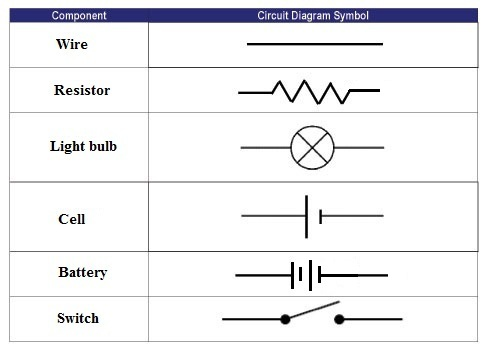 Types of CurrentD/C____________________ Can ___________ travel ___________ distances__________________ travel in ____________________________Electricity we get from ________________________A/C____________________Can _________________ over ______________ distances________________________ directions forward and backward (__________________) Electricity we get from _______________________ - anything you have to ________________Types of CircuitsSeries Circuit:  current travels in a ____________________________ from ____________________________one break ________________the _______ of current (if one light goes out they ALL go out)current is the _____________throughout circuit lights are _______________________________each device _______________________ of the total voltage get ___________________ as lights are added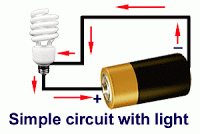 Parallel Circuitscurrent travels in ___________________________ from negative to positiveone break ______________________ flowcurrent ___________ in ______________ branchestakes path of_______________ resistance“______________” light would be __________each device receives the ______________________________________when lights are added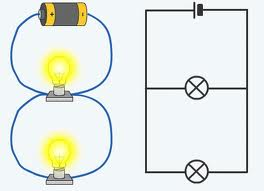 Household CircuitsCombination of _____________________________too many devices can cause wires to ______________Safety Features:________________ - metal melts, breaking circuit_____________________ - bimetallic strip bends when hot, breaking circuit